ANNEXE 10 : Exercice de pointage*MatérielCe qu’il faut pour chaque groupeCible, élève 3Des marqueursUn simulateur 2 gUn chronomètre ou une minuterie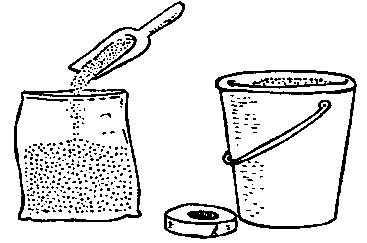 Fiche de consignation – exercice de pointage, élève 4Que faire?Travaillez par équipe de quatre : un lecteur, un chronométreur, un rapporteur et un pointeur. Le chronométrage commence quand le lecteur donne le premier nombre de la série et se termine quand la main du pointeur revient à la position de départ après avoir touché le dernier nombre. 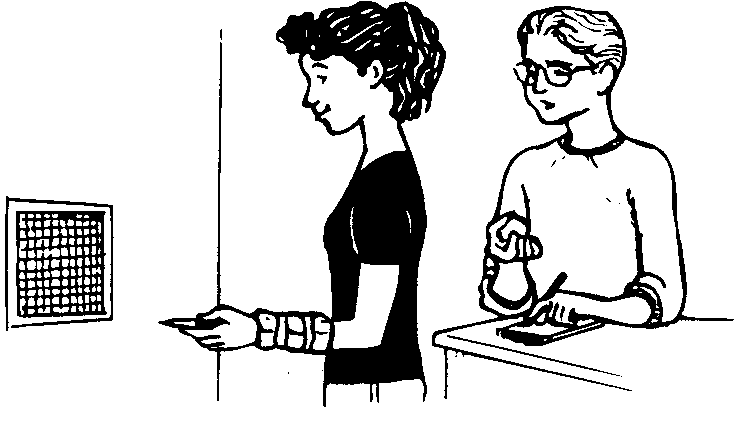 Le rapporteur consigne les nombres qui ont été touchés à mesure qu’ils ont été énoncés.À la position de départ, le pointeur doit garder l’avant-bras parallèle au plancher, 
le coude le long du corps.Le lecteur énonce à haute voix une série de nombres, en faisant une pause entre chacun, jusqu’à ce que le pointeur touche la cible et ramène son bras à la position de départ.	ESSAI 1	125, 82, 142, 65, 113, 96, 172, 143, 160, 72Reprenez l’activité, avec le simulateur 2 g fixé à l’avant-bras.	ESSAI 2	65, 143, 113, 82, 160, 125, 172, 142, 96, 72Enlevez le simulateur 2 g et répétez immédiatement l’activité. 	ESSAI 3	72, 113, 160, 96, 125, 65, 143, 82, 142, 172En groupe, analyser la fiche de consignation et tirez des conclusions. ANNEXE 10 : Exercice de pointage (suite)DiscussionQuelle influence la présence ou l’absence de poids sur votre bras a-t-elle eu sur votre précision de pointage?Les résultats de l’essai 3 étaient-ils les mêmes que ceux de l’essai 1? Pourquoi?Faites le lien entre les adaptations que vous avez dû faire et celles auxquelles sont confrontés les astronautes en microgravité à bord de la navette.ANNEXE 10 : Exercice de pointage (suite)Le rapporteur indique au tableau les nombres que le pointeur a touchés à chaque essai.Essai 1 – Sans le simulateur 2 gEssai 2 – Avec le simulateur 2 gEssai 3 – Sans le simulateur 2 g*Agence spatial canadienne, « Neurolab pour les élèves », 1998, 
  <www.asc-csa.gc.ca/pdf/educator-neurolab_stu9-12_f.pdf> (Consulté le 20 février 2013).123456789101112131415161718192021222324252627282930313233343536373839404142434445464748495051525354555657585960616263646566676869707172737475767778798081828384858687888990919293949596979899100101102103104105106107108109110111112113114115116117118119120121122123124125126127128129130131132133134135136137138139140141142143144145146147148149150151152153154155156157158159160161162163164165166167168169170171172173174175176177178179180181182183184185186187188189190191192193194195196197198199200201202203204205206207208209210211212213214215216217218219220221222223224225Nombres annoncésNombres touchés12582142651139617214316072Nombres annoncésNombres touchés65143113821601251721429672Nombres annoncésNombres touchés72113160961256514382142172